16 мая Всемирный день памяти, умерших от СПИДа.Что такое ВИЧ-инфекция и что такое СПИД?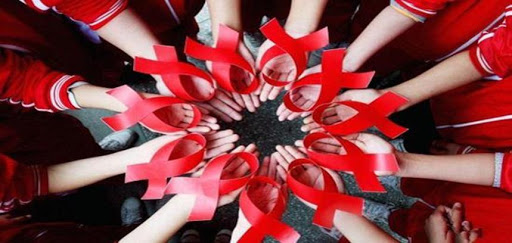 ВИЧВИЧ – это сокращенное название вируса иммунодефицита человека, т.е. вируса, поражающего иммунную систему.  ВИЧ живет и размножается только в организме человека.При заражении ВИЧ большинство людей не испытывают никаких ощущений. Иногда спустя несколько недель после заражения развивается состояние, похожее на грипп (повышение температуры, появление высыпаний на коже, увеличение лимфатических узлов, понос). На протяжении долгих лет после инфицирования человека может чувствовать себя здоровым. Этот период называется скрытой (латентной) стадией заболевания. Однако неверно думать, что в это время в организме ничего не происходит. Когда какой-либо возбудитель болезни, в том числе ВИЧ, проникает в организм, иммунная система формирует иммунный ответ. Она пытается обезвредить болезнетворный возбудитель и уничтожить его. Для этого иммунная система вырабатывает антитела. Антитела связывают возбудитель болезни и помогают уничтожить его. Кроме того, специальные белые клетки крови (лимфоциты) также начинают борьбу с болезнетворным агентом. К сожалению, при  борьбе с ВИЧ всего этого недостаточно – иммунная система не может обезвредить ВИЧ, а ВИЧ в свою очередь, постепенно разрушает иммунную систему.То, что человек заразился вирусом, т.е. стал ВИЧ-инфицированным, еще не означает, что у него СПИД. До того, как разовьется СПИД, обычно проходит много времени (в среднем 10-12 лет).СПИДВирус постепенно разрушает иммунную систему, снижается сопротивляемость организма к инфекциям. В определенный момент сопротивляемость организма становится настолько низкой, что у человека могут развиться такие инфекционные болезни, которыми другие люди  практически не болеют или болеют крайне редко. Эти болезни называются «оппортунистическими».О СПИДе говорят в том случае, когда у человека, зараженного  ВИЧ, появляются инфекционные заболевания, обусловленные неэффективной работой иммунной системы, разрушенной вирусом.СПИД – это последняя стадия развития ВИЧ-инфекции.СПИД – синдром приобретенного иммунодефицита.Синдром - это устойчивое сочетание, совокупность нескольких признаков болезни (симптомов).
Приобретенный - означает, что заболевание не врожденное, развилось в течение жизни.
Иммунодефицит - состояние, при котором организм не может сопротивляться различным инфекциям.Таким образом, СПИД – это сочетание болезней, вызванных недостаточной работой иммунной системы вследствие поражения ее ВИЧ.Однозначного ответа на этот вопрос, к сожалению, нет. Существуют только гипотезы. Каждая из них имеет свое обоснование, но в научном мире все они продолжают оставаться лишь предположениями – возможными и для кого-то весьма спорными версиями произошедшего.Инкубационный период ВИЧ-инфекцииПериод от момента заражения до появления клинических проявлений болезни. Продолжается от 2 недель до 6 и более месяцев. На этой стадии вирус может не определить даже тестирование, однако ВИЧ-инфекция уже может передаваться от инфицированного другим людям.Стадия "Первичных проявлений"Эта стадия может проходить бессимптомно, либо сопровождаться лихорадкой, увеличением лимфатических узлов, стоматитом, пятнистой сыпью, фарингитом, диареей, увеличением селезенки, иногда явлениями энцефалита. Обычно это длится от нескольких дней до 2 месяцев.Латентная стадияБолезнь может ничем себя не проявлять, но ВИЧ продолжает размножаться (увеличивается концентрация ВИЧ в крови), и организм уже не в состоянии производить необходимое количество Т-лимфоцитов – их число медленно снижается. Латентная стадия может длиться от 2–3 до 20 и более лет, в среднем – 6–7 лет.Стадия вторичных заболеванийЗа счет продолжающегося активного увеличения концентрации вируса в крови и снижения Т-лимфоцитов, у пациента начинают возникать разнообразные оппортунистические заболевания, которым уже не в состоянии противостоять иммунная система в силу быстро снижающегося числа Т-лимфоцитов.Терминальная стадия (СПИД)Последняя и конечная стадия ВИЧ-инфекции. Число клеток-защитников (Т-лимфоцитов) достигает критически малого количества. Иммунная система больше не может сопротивляться инфекциям, и они быстро истощают организм. Вирусы и бактерии поражают жизненно важные органы, включая опорно-двигательный аппарат, систему дыхания, пищеварения, головной мозг. Человек умирает от оппортунистических заболеваний, которые принимают необратимый характер. Стадия СПИДа длится от 1 до 3 лет.Когда человек узнает, что у него ВИЧ-инфекция или СПИД, первые вопросы, которыми он чаще всего задается, это: «Сколько мне еще осталось жить?» и «Как у меня будет протекать болезнь?».Так как ВИЧ-инфекция и СПИД у всех протекают по-разному, на эти вопросы невозможно ответить однозначно. Но можно выделить некоторую общую информацию.Люди с ВИЧ-инфекцией и со СПИДом в наши дни стали жить намного дольше, чем раньше.Лечение ВИЧ-инфекции и СПИДа становиться все более успешным. На фоне лечения люди с ВИЧ–инфекцией в течение более длительного времени чувствуют себя здоровыми, а больные СПИДом живут дольше и у них, по сравнению с предыдущими годами, стало не только меньше проявлений болезни, но она протекает значительно легче.В начале эпидемии (1981-1986) СПИД развивался у больных в среднем через 7 лет после заражения вирусом. После этого человек мог прожить еще примерно 8-12 месяцев. После того, как в 1996 году стала применятся комбинированная противоретровирусная терапия, жизнь ВИЧ-инфицированных и людей со СПИДом стала намного продолжительнее. Некоторые люди, у которых развился СПИД, могут прожить 10 лет и дольше.В первую очередь такой прогресс обеспечивают лекарства, действующие на сам вирус, - противоретровирусные препараты.Жизнь продлевается и в связи с тем, что с помощью комбинированной терапии удается предупредить развитие многих оппортунистических инфекций, являющихся непосредственной причиной смерти при ВИЧ-инфекции.Поиски новых методов лечения продолжаются. Нет сомнений, что вскоре появится еще больше лекарственных средств, эффективных в борьбе с этой инфекцией. УЗ «Дятловская ЦРБ» врач инфекционист Рецько Ж.Ч.